BUENOS DIAS DOCENTE COMPUTADORES PARA EDUCAR:Para nuestras sesiones de capacitación se propone diferentes tematicas, en cada uno de ellos  les dejare links para trabajar.EL  PRIMER LINK DONDE ENCONTRAREMOS LA MAYORIA DE LA INFORMACION  SOBRE LA ACTUAL CAPACITACIONhttp://www.cpeunisabanafes.com/cpe/index.php/component/content/?view=featuredESTANDARES DE COMPETENCIA:PEDAGOGICOS: Reflexionar sobre la importancia de las TIC en el trabajo pedagógico y su vinculación al currículo, en las áreas curriculares para las que el MEN ha definido competencias.TÉCNICAS Y TECNOLOGICAS: Apropiar los conocimientos básicos de las TIC necesarios para enfrentarse a problemas cotidianos y de la vida misma.EVALUATIVAS: Reflexionar y explicitar las concepciones y creencias acerca de las debilidades y fortalezas personales para utilizar las TIC en el aula.METODOLOGIA: Escuela activa, “aprender haciendo”.PRESENTACION MOMENTO 1Concertación de metodologíasConcertación de horarioCompromisos entre gestores y docentesTALLER DE APROPIACION TIC EN EL AULACuidados de la sala de sistemasResponda ¿Como realiza normalmente una guía de trabajo con sus estudiantes? Piense en la consecución de la información, los medios para realizar las actividades, el proceso de realización y la evaluación del mismo.OFIMATICAAl finalizar cada una de las practicas envie las evidencias al correo andigari@hotmail.com con el asunto: Evidencia su nombre y el nombre del colegio.Uso del Word Tome el texto completo en un documento nuevo (Guardelo al finalizar con su nombre y la palabra taller), divida según su criterio:Títulos en negrilla, color azul, fuente Arial , tamaño de la fuente 14; Texto del párrafo en cursiva y color negro, tipo de letra Cambria y tamaño de la fuente 12Utilice viñetas donde considere necesarioInserte una imagen “¿Qué es el Portal del Estado Colombiano? El Portal del Estado Colombiano es un punto único WEB, que unifica el acceso a la información, trámites y servicios de las entidades del Estado. ¿Qué trámites y procedimientos puede consultar un ciudadano en el Portal del Estado Colombiano? Un ciudadano puede encontrar información de  requisitos, formularios, guía del trámite, orientación por temática, horarios y características de cada trámite y servicio de una entidad. ¿Cuál es el objetivo del Portal del Estado –PEC-? El Objetivo del Portal del Estado Colombiano –PEC-, es unificar en un solo punto la información, en web,  de todos Trámites y Servicios que ofrecen las entidades del Estado. Este Portal es alimentado por el SUIT (Sistema Único de Información de Tramites) el cual es administrado y actualizado por  cada Entidad del Estado.¿Qué servicios puedo encontrar en el Portal del Estado Colombiano -PEC-?En el  Portal PEC podrán encontrar información sobre:Sobre Colombia (Historia, Geografía, Inversiones, Museos, Mapas, etc.), Información sobre Presidencia de la República, Directorio de Entidades del Estado, Trámites y Servicios segmentados para ciudadanos y empresas, Trámites y Servicios clasificados por temáticas, Trámites y Servicios por Sector, Entidad, Nombre y guía paso a paso, Información de interés para servidores públicos, Campañas institucionales del Estado y Noticias de actualidad del Estado y el Ciudadano”Tomado de http://www.gobiernoenlinea.gov.co/web/guest/que-es-pecUso del ExcelRealice la siguiente actividad y guarde el documento con su nombre:En la primera fila coloque los siguientes títulos: “Nombre”, “Apellidos”, “Gastos diarios”, “Gastos mensuales”.Escriba en una columna los nombres de 5 de sus compañeros (Columna 1)Escriba en la columna siguiente un aproximado de los gastos diarios estimados por usted de cada uno (Columna 3)Realice en la siguiente columna una multiplicación por los 30 dias calendario (Columna 4)En la fila inferior a los datos digitados, realice la sumatoria de todos los gastos diarios y la columna de gastos mensuales con la función de suma (Columna 4)Uso del Power PointRealice la siguiente actividad y guarde el documento con su nombre:Diapositiva 1: Coloque en titulo el nombre del colegio, su nombre, jornada, áreaDiapositiva 2: Inserte el primer párrafo del texto que se utilizo en la actividad de WordDiapositiva 3: Tome un pantallazo de su trabajo en excel y péguelo aquí.Diapositiva 4: Inserte una imagen y un titulo con una frase célebre con la q se identifique.En la carpeta entregada se encuentra un curso de ofimática que le puede servir de apoyo, la idea profesor es que si requiere refuerzo en el se encuentra la parte teórica y las práctica para llevarla a cabo.TALLER DE MANTENIMIENTO CORRECTIVO Y PREVENTIVOPresentación Power PointResolución de preguntasLa presentación de power point sobre el tema se encuentra en la carpeta guía, sin embargo, para mas información revise tutoriales en internet.WEB 2.0 y ESCENARIOS EDUCATIVOS CIBERNETICOSCrear  un documento de Word nuevo, guarde con su primer nombre y la palabra “link”. Busquemos videos tutoriales en internet sobre como limpiar el pc, realizar una tabla en Word, y como presentar un documento de Excel como tabla. Copiar los links de aquellos que considera usted responden la pregunta y péguelos en el documento Word.Se pretende que los docentes hagan uso de comunidades virtuales de intercambio de información, redes sociales, wikis y foros de acuerdo a sus temas de interés. En un buscador como google, yahoo, etc;  indague sobre lo que puede ofrecer los siguientes aplicativos y herramientas que hacen parte de la Web 2.0BloglinesSlideshareYoutubeFlickrBloggerEConozcoTechnoratiDeliciousSobre su área busque un blog que presente una temática que le interese, participe en los comentarios de la pagina, a continuación copie el link y péguelo en el documento de texto, haga un breve resumen sobre la temática abordada.Realice una búsqueda de horarios de cine en Yahoo (http://co.yahoo.com/ ) El buscador de Yahoo se caracteriza porque presenta la información por categorías, las cuales encuentra en la columna izquierda de la página. Para la práctica haga lo siguiente:1. Seleccione la categoría "cine"2. Cuando se abra la nueva ventana, en la columna de la derecha, seleccione la ciudad donde usted vive y haga clic en OK3. Cambie la fecha de búsqueda de la programación de la película y observe lo que sucede4. Responde a la pregunta Cuando escribió el nombre de la ciudad donde vive, para buscar películas y horarios ¿qué resultado encontró?Tomado de: http://pfctic.unadvirtual.org/mintic5/file.php/30/3_aprendizaje_practico/Practica-601052/usando_metabuscadores.html Usando metabuscadores: Ixquick es el motor de búsqueda más eficaz del mundo que utiliza la tecnología más avanzada de metabúsqueda. Los resultados de búsqueda de Ixquick son más completos y más exactos.Para esta práctica, usando el metabuscador ixquick, encuentre un enlace sobre la Netiqueta en el correo electrónico.( https://www.ixquick.com/esp/)  Haga lo siguiente:1. Escriba el contenido de su búsqueda en la cajilla del metabuscador.2. Seleccione el enlace que se ajuste exactamente al tema de búsqueda y haga clic para ingresar a él3. Lea todo el contenido y preferiblemente sobre las normas de comportamiento en las listas de correo4. Responda la pregunta:Cuando pasa el cursor por la palabra Destacar, ubicada al final de los resultados identificados con estrellas, que información le aparece en la ventana emergente:Realizaremos una practica sobre bibliotecas digitales gratuitas, ingresaremos a http://searchtermresults.com/?dn=bibliotheka.org&pid=7POF288YK Esta página no contiene archivos, como ellos mismos lo advierten, solo contiene reseñas, biografías y portadas que dan la posibilidad de propagar el conocimiento sin ningún costo.1. Ingrese a Bibliotecas Digitales.2. En la parte superior de la página, seleccione la pestaña buscar y en la cajilla que aparece escriba el nombre de nuestro Nobel y luego haga clic en el botón buscar.3. Seleccione el libro de su interés y haga clic en el enlace.4. Descarquelo en su equipo si así lo desea.5. Responda la pregunta:Al final de la reseña, después de la descarga, aparece una referencia sobre el libro digital que se invita a descargar. Esta referencia contiene entre otros, los siguientes elementos:Tomado de: http://pfctic.unadvirtual.org/mintic5/file.php/30/3_aprendizaje_practico/Practica-601052/bibliotecas_digitales.htmlRevisando E-portafolios. La importancia educativa del E-portafolio radica en la información que suministra a quien lo elabora y a quien lo consulta.Esta práctica lo invita a revisar unos E-portafolios elaborados por estudiantes de manera que pueda identificar los elementos que lo constituyen y se anime a crear su cuenta para diseñar el propio. Es solo una muestra de lo que se puede realizar con una herramienta como el portafolio digital.Para la práctica haga lo siguiente:1. A continuación encuentra la página de Edufolia, (http://edufolia.com/index.php) ingrese a ella y si desea registrarse puede hacerlo y así va teniendo su propio espacio. Si no lo desea, solo siga las instrucciones.2. Ingrese a ver portafolios de estudiantes. No necesita estar registrado.3. Seleccione el nombre de dos estudiantes, puede ser el primero y el último y revise la forma como cada uno organizó los temas de su portafolio.4. incluya los links de los que más le interesaron en el documento de texto.Tomado de: http://pfctic.unadvirtual.org/mintic5/file.php/30/3_aprendizaje_practico/Practica-601052/revisando_eportafolios.html REDES SOCIALESPreguntas básicas para identificar a que clase de red social quiero incluirme:Cual es el propósito del sitio?Quienes están en esta comunidad?Como busco representarme a mi mismo?Como puedo usar  mi perfil para representar mi clase o mi colegio?Que tipo de información pienso compartir?Que tanta información debo brindar y a quienes  que cantidad de información?Redes sociales de tipo personaleshttp://www.facebook.com https://twitter.com/Google Redes sociales  de tipo profesional https://www.linkedin.com/nhome/Otras redes sociales de tipo académico http://www.globaloria.org/http://www.edmodo.com/home#/Realice la una exploración por algunos de ellos facebook, twitter y otro a su elección. Copie en el documento la ruta de enlace sobre su cuenta.  (si ya la tiene solo copie el enlace). Aclare que es RT, FF, DM sobre twitter.MAPAS CONCEPTUALESMAPAS CONCEPTUALESLos mapas conceptuales ilustran gráficamente las relaciones entre la información. En un mapa conceptual, se vinculan dos o más conceptos por palabras que describen sus relaciones. Inicie una práctica para diseñar un sencillo mapa conceptual apoyado igualmente por una sencilla herramienta en línea. VeamosPara la práctica haga lo siguiente:Ingrese a la página de bubbl.us que encuentra a continuación.: https://bubbl.us/ Regístrese para que pueda acceder a ella y trabajar en línea, no necesita descargar el programa. Luego de registrarse permita el siguiente pop-up: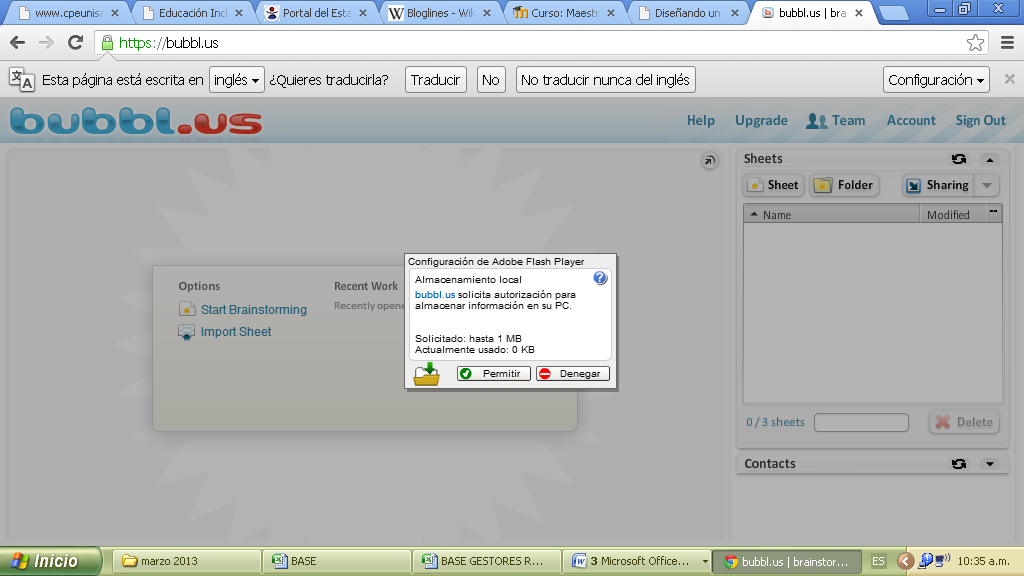 Piense en un tema que le gustaría dar a conocer a sus estudiantes de manera sencilla para presentarlo paso a paso a través de esta herramienta, mientras se encuentra conectado a internet y todos los estudiantes pueden apreciar el contenido.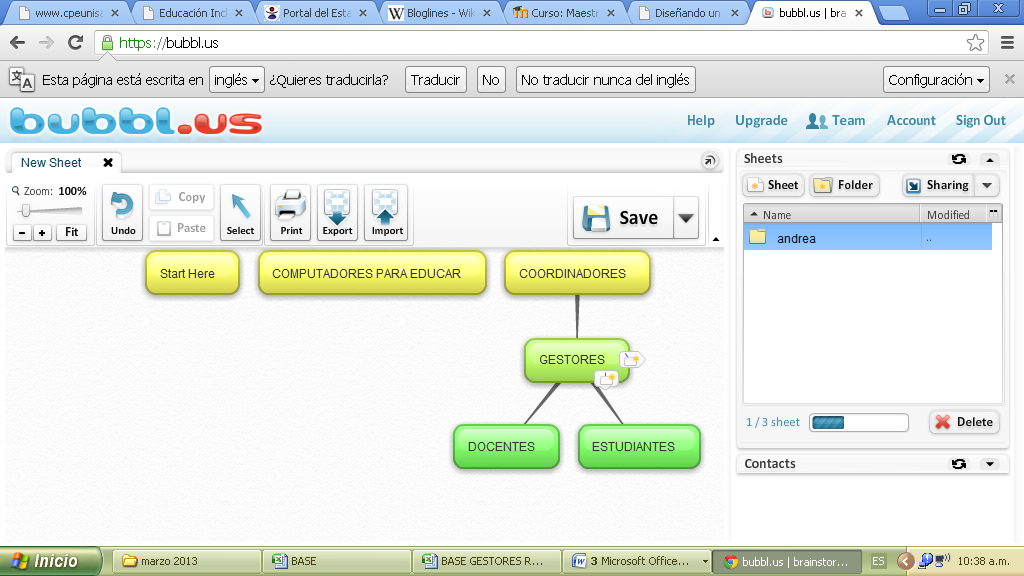 4. Ensaye en bubbl.us, la presentación de ese contenido. Si lo desea apóyese en el tutorial que se presenta en estas instrucciones.5. Comparta con sus compañeros los resultados.Otras herramientas para hacer mapas conceptuales en línea o descargando el programahttp://cmaptools.softonic.com/http://www.eduteka.org/Cmap1.phpMAPAS MENTALESHerramientas para hacer mapas mentaleshttps://www.thinkbuzan.com/intl/authenticate/loginhttp://www.mindomo.com/es/TOMADO DE: http://pfctic.unadvirtual.org/mintic5/file.php/30/2_conocimiento/contenido_601252/unidad_3__herramientas_que_fortalecen_el_aprendizaje__lecciones_20_a_la_24.htmlPRESENTACION MOMENTO 2Exploremos el portal Colombia Aprende http://www.colombiaaprende.edu.co/html/home/1592/w3-article-312094.htmlInicio |   Campus Virtual |  Zona de participación |   Centro de recursos | Productos | AgendaRevisamos   http://www.colombiaaprende.edu.co/html/productos/1685/w3-article-302545.html par un acercamiento a diferentes formas de presentaciónEXPLORACIÓN, MANEJO Y EVALUACIÓN DE LOS CONTENIDOS PEDAGÓGICOS DIGITALESCon miras a la incorporación de diferentes temáticas en el aula,  indaguemos sobre las diferentes contenidos pedagógicos:a.	Mil maneras de leer                                    b.	Flotanautasc.	Skooold.	Aula Virtuale.	Kikirikif.	Matemáticas Funes                                   g.	Bicentenarioh.	Matemáticasi.	Microsoft 3.0j.	Cartillas Virtuales medio ambientek.	Recurso multimedial de la Vicepresidencia  Además de Colombia Aprende, podemos también explorar a.	Edutekac.	RelpeRealice una guía pedagógica que involucre algunos de los siguientes contenidos pedagógicos.En el grado de pirmaria o preescolar  ingresa a http://www.supersaber.com/  http://www.juegosarcoiris.com/juegos/letras/fletras/ cual contenido puede ser utilizado en su clase? Podría encontrar material similar?Para todos los grados http://roble.pntic.mec.es/arum0010/#matematicasTRANSFORMACIÓN DE LA PRÁCTICA EDUCATIVA CON LA APROPIACIÓN DE LAS TICTeniendo en cuenta los contenidos anteriormente visto cree un material didáctico o recurso pedagógico que  podría usar  en el aula.Revise http://www.colombiaaprende.edu.co/html/directivos/1598/article-201179.htmlTALLER DE HERRAMIENTAS PEDAGOGICASRealizar la lectura de http://www.dabne.net/spip.php?article15Revisar los materiales de los demás compañeros y verificar si el objetivo se cumplió.Puedes usar esta pagina para realizar alguna actividad para sus estudianteshttp://www.educaplay.com/http://www.esolcourses.com/vocabulary/beginners.html TALLER DE HERRAMIENTAS PEDAGOGICAS PEI-PERRespondemos entre todos la pregunta:Qué tipo de estas estrategias se podría utilizar en todas la materias?Como hacemos que toda la comunidad educativa se apropien de este conocimiento?Realizar una ruta de cómo podernos incluir las herramientas  TIC en las diferente temáticas y proyectos  de aula. (En grupo)Integralidad de tres componentes esenciales: planeación estratégica, incorporación de TIC en educación y procesos de enseñanza-aprendizaje, 2) Comprensión conceptual y metodológica de los lineamientos diseñados. 3) Abordaje de los lineamientos como innovación educativa, 4) Reconocimiento de la autonomía institucional. Al finalizar esta etapa las 28 IES acompañadas lograron la formulación de sus PEIT.4) Tener un sentido de colaboración regional y entre regionesAbordaje de los lineamientos como una innovación educativaReconocimiento de la autonomía institucionalParticipacion de la comunidadAPRENDIZAJE POR  PROYECTOSPrimer intento para realizar el proyecto bajo los diferentes recursos pedagógicos virtuales.Cual proyecto se puede trabajar?Propuesta de trabajo